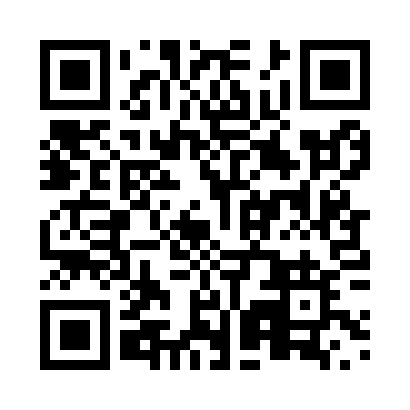 Prayer times for Baynes Lake, British Columbia, CanadaMon 1 Apr 2024 - Tue 30 Apr 2024High Latitude Method: Angle Based RulePrayer Calculation Method: Islamic Society of North AmericaAsar Calculation Method: HanafiPrayer times provided by https://www.salahtimes.comDateDayFajrSunriseDhuhrAsrMaghribIsha1Mon5:467:171:446:138:139:452Tue5:437:151:446:148:159:463Wed5:417:131:446:158:169:484Thu5:387:101:446:168:189:505Fri5:367:081:436:178:199:526Sat5:337:061:436:188:219:547Sun5:317:041:436:198:229:568Mon5:287:021:436:208:249:589Tue5:267:001:426:228:2510:0010Wed5:236:581:426:238:2710:0211Thu5:216:561:426:248:2810:0412Fri5:186:541:416:258:3010:0613Sat5:166:521:416:268:3110:0814Sun5:136:501:416:278:3310:1015Mon5:116:481:416:288:3410:1216Tue5:086:461:406:298:3610:1417Wed5:066:441:406:308:3710:1618Thu5:036:421:406:318:3910:1819Fri5:016:401:406:328:4010:2020Sat4:586:381:406:338:4210:2221Sun4:566:361:396:348:4310:2422Mon4:536:341:396:358:4510:2623Tue4:516:321:396:368:4610:2924Wed4:486:311:396:368:4810:3125Thu4:466:291:396:378:4910:3326Fri4:436:271:396:388:5110:3527Sat4:416:251:386:398:5210:3728Sun4:386:231:386:408:5410:4029Mon4:366:221:386:418:5510:4230Tue4:336:201:386:428:5710:44